INFORME DE PONENCIA PARA SEGUNDO DEBATE DEL PROYECTO DE LEY No. 483 DE 2020 CÁMARA“Por medio de la cual se crea el tipo penal de acoso sexual en espacio público y se dictan otras disposiciones”Bogotá, D. C., 01 de septiembre del 2021. Señor
Julio Cesar Triana Quintero
Presidente
Comisión Primera Constitucional
Cámara de Representantes
Ciudad
REF: Informe de ponencia para segundo debate del Proyecto de Ley No. 483 de 2020 Cámara “Por medio de la cual se crea el tipo penal de acoso sexual en espacio público y se dictan otras disposiciones”.Respetado presidente:Atendiendo la designación que la Mesa Directiva de la Comisión Primera Constitucional Permanente de la Cámara de Representantes, y de conformidad con lo dispuesto en la Constitución Política y en la Ley 5ª de 1992, nos permitimos rendir informe de ponencia positiva para segundo debate en Cámara al proyecto de ley del asunto.OBJETOEl presente proyecto de ley tiene como objetivo prevenir y sancionar el acoso sexual en lugares públicos o de acceso público en todo el territorio nacional, modificando el artículo 210A de la Ley 599 de 2000 – Código Penal ampliando el alcance del acoso sexual a espacios públicos o lugares abiertos al público, ordenando al Gobierno Nacional para que adelante programas de concientización sobre este tipo de violencia contra la mujer para prevenir la comisión de estas conductas y, sancionando otras conductas que atenten contra la libertad, integridad y formación sexual.TRÁMITE LEGISLATIVOEl presente proyecto es de autoría de las honorables representantes Katherine Miranda Peña, Jezmi Lizeth Barraza Arraut, Karina Rojano Palacio, Martha Patricia Villalba Hodwalker y Yenica Sugein Acosta Infante.  El proyecto de ley 483 de 2020 Cámara “Por medio de la cual se crea el tipo penal de acoso sexual en espacio público y se dictan otras disposiciones” fue aprobado en primer debate en la Comisión Primera Constitucional de la Cámara de Representantes en sesión mixta del 19 de junio de 2021 sin modificaciones al articulado propuesto en la ponencia, según consta en el acta No. 52.Los Honorables Representantes Juan Carlos Losada, Gabriel Vallejo, Oscar Villamizar y Adriana Magali Matiz presentaron proposiciones en el curso del primer debate que fueron dejadas como constancias luego de su lectura y tenidas en cuenta para la construcción de la presente ponencia.JUSTIFICACIÓNUna forma de violencia cotidiana que afecta de manera particular a las mujeres es el acoso sexual callejero que se expresa en palabras, sonidos, frases que las menoscaban, roces o contactos corporales y abuso físico que tiene efectos específicos negativos sobre el modo de vivir la seguridad en la calle.El acoso sexual callejero se puede definir como una forma de interacción que se da en lugares públicos y semipúblicos, que comprenden insinuaciones, proposiciones, comentarios, persecuciones, tocamientos, mensajes corporales, observaciones, soborno, masturbación, grabaciones, fotos y acercamientos físicos, donde no existe consentimiento ni reciprocidad, por lo cual se genera un ambiente incómodo e inseguro para la víctima y a su vez consecuencias sicológicas negativas posteriores, como la baja autoestima, afectación en su auto percepción, su desenvolvimiento en los espacios públicos, manera de vestir, entre otras.Por su parte, en el año 2019, la Alcaldía Mayor de Bogotá realizó un informe en el que define el acoso callejero como conductas de connotación sexual ejercidas por una persona desconocida, en espacios públicos como la calle, el transporte o espacios semipúblicos, que suelen generar malestar en la víctima.La Dra. Patricia Gaytán define el acoso sexual en lugares públicos como “una Interacción focalizada entre personas que no se conocen entre sí, cuyo marco y significados tienen un contenido alusivo a la sexualidad. En esta interacción, la actuación de al menos uno de los participantes puede consistir en acciones expresivas o verbales, toqueteos, contacto físico, exhibicionismo, entre otras, que no son autorizados ni correspondidos, que generan un entorno social hostil y tienen consecuencias negativas para quien las recibe.Las ONU desarrolla el concepto de violencia sexual, la cual incluye acoso verbal hasta la penetración forzada. Es evidente la existencia de una variedad de tipos de coacción, desde la presión social y la intimidación a la fuerza física. Se ha corroborado que en Colombia y en muchos países, las mujeres y las niñas no pueden caminar tranquilas por los espacios públicos. Tanto la amenaza como la experiencia de la violencia afectan su acceso a las actividades sociales, la educación, el empleo y las oportunidades de liderazgo.  La ONU ha estado cerca al tema, por eso creó una iniciativa llamada “ciudades seguras y espacios públicos” lanzada en noviembre de 2010. Se han logrado suscribir más de 30 ciudades, en Colombia se incluye a Medellín, Bogotá, Villavicencio, Popayán, Timbio y Cali entre otras ciudades en diferentes países. En 2013, la Comisión de la Condición Jurídica y Social de la Mujer de las Naciones Unidas identificó el acoso sexual y otras formas de violencia sexual en espacios públicos como un área de preocupación específica, e instó a los gobiernos a tomar medidas preventivas. Esta convocatoria se confirmó en los Objetivos de Desarrollo Sostenible de 2015, específicamente en el Objetivo 5 sobre igualdad de género y en el Objetivo 11 sobre ciudades y asentamientos humanos inclusivos, seguros, resilientes y sostenibles.Las cifras que se han realizado para el programa de Naciones Unidas son dramáticas, muestran que las principales víctimas de acoso en el espacio público, tanto en la calle como en el transporte público, son las jóvenes. En Lima 9 de cada 10 mujeres entre 18 y 29 años han sido víctimas de acoso callejero (2013), en Bogotá y Ciudad de México 6 de cada 10 mujeres ha vivido alguna agresión sexual en el transporte público (2014), y en el caso de Chile 5 de cada 10 mujeres entre 20 y 29 años declaran haber vivido acoso sexual callejero (2015). En un estudio de ONU Mujeres Colombia del 2018, se destaca que frente a este tipo de delito se resalta que el 85,4% de las víctimas fueron mujeres; y el 16% de los casos ocurrieron en espacios públicos (Calle, vía pública, centros educativos, carreteras, establecimientos comerciales, áreas deportivas o recreativas, etc.).Las ciudades participantes en la Iniciativa Global de ONU Mujeres se comprometen a implementar estrategias eficaces para abordar el acoso sexual y otras formas de violencia sexual que ocurren contra mujeres y niñas en los espacios públicos, que se basan en cuatro tipos de intervenciones que se llevan a cabo por las autoridades locales, organizaciones de mujeres y otros actores sociales claves relevantes.Las ciudades participantes en la iniciativa se comprometen a: Proponer intervenciones sensibles al género elaboradas por la comunidad local para responder a sus necesidades específicas. La realización de un estudio de diagnóstico con la participación de un amplio abanico de actores sociales resulta fundamental ya que aporta datos concretos sobre las formas e incidencia de la violencia sexual contra las mujeres en el espacio público. Formular y aplicar leyes y políticas para prevenir y responder a la violencia sexual en el espacio público y garantizar la adjudicación de recursos necesarios para su efectiva implementación. Realizar inversiones en infraestructuras que mejoran la seguridad de los espacios públicos y fomentan el desarrollo económico y el empoderamiento de las mujeres. Integrar el enfoque de género aplicado a la planificación urbana. Modificar actitudes y comportamientos para promover el derecho de las mujeres y las niñas a disfrutar de espacios públicos libres de violencia.En el documento soporte de la actividad de ciudades seguras, el Ministerio de Justicia de Colombia muestra algunas cifras: Entre 2009 y 2014, el 21,51% de los exámenes medicolegales por presunto delito sexual en mujeres tuvo origen en los espacios públicos, con un incremento en el 2015 del 30%, según el Instituto Nacional de Medina Legal y Ciencias Forenses. Cinco ciudades hacen parte de la iniciativa global.En las distintas ciudades del  país se han realizado diferentes manifestaciones, como la app que denuncia el acoso callejero en Barranquilla, la intención de las creadoras de la aplicación Freeya era la de empoderar a las mujeres, por eso durante todo el proceso de creación, que duró ocho semanas, se plantearon que la funcionalidad de la herramienta corresponda con ese deseo de empoderamiento.La red artística de mujeres jóvenes de Bogotá, exponen en sus redes a las mujeres y niñas: no es normal que salga a la calle y tenga que someterse a un chiflido. También muestran testimonio, por ejemplo, de la Fundación Yayuma: “En Cartagena es complejo porque las mujeres nos vestimos de una manera diferente a las de Bogotá por el clima, y nos toca aguantarnos cualquier cantidad de cosas que nos dicen en la calle”. En Barranquilla, Estefany Mosquera, de la Red Departamental de Mujeres del Atlántico, explica que, “a las mujeres del Caribe nos atraviesan una serie de cosas frente al acoso y las violencias sexuales que nos hacen ser más vulnerables, como el ser negras”.Esta serie de conductas de acoso callejero, no son denunciadas por las mujeres, se estima que el 90% de ellas no lo hacen, por eso la importancia que las ciudades entraran en la agenda de las Naciones Unidas de ciudades seguras. En diciembre 2016, UN-Mujeres realizó la mención del decreto en el municipio de Timbío en Cauca, la norma buscaba luchar contra el acoso que las mujeres y niñas sufren en las calles y así recuperar el espacio público seguro para ellas. El decreto tiene fines pedagógicos y no punitivos que buscan desde el sentido preventivo promover acciones afirmativas desde la educación y la cultura de los derechos humanos y en especial de los derechos de las mujeres, para incidir en la transformación cultural que se requiere para que la sociedad sea más igualitaria e incluyente.  La iniciativa es el resultado de un ejercicio que inició en marzo de 2016 la organización MAVI, con el apoyo de ONU Mujeres Colombia en alianza con la Agencia de los Estados Unidos para el Desarrollo USAID en el marco del programa "Superando la Violencia contra las Mujeres”. En Medellín se ha realizado intervención física a espacios públicos y en diferentes comunas, ejemplo de ello fue en la comuna 6, en donde además se aplican distintos planes pilotos de este proceso para así poder lograr los objetivos de la lucha contra el acoso sexual callejero en los diferentes territorios. Medellín está en implementación de normatividad territorial y tiene comité asesor para tomar decisiones en el programa de ciudades seguras.En 2016, se efectuó una encuesta sobre percepción de acoso en espacios públicos y los resultados mostraron que el 60% de las mujeres perciben a Medellín como insegura, 50% de las mujeres les da temor los parques y los espacios públicos. Según cifras de la Secretaría de las Mujeres de la Alcaldía, el 34,6% de las adolescentes de Medellín dijeron que son víctimas de acoso callejero varias veces al día y el 60% de las mujeres dijo sentir que Medellín no es una ciudad segura para ellas debido a la cultura patriarcal.La Secretaría de las Mujeres de Medellín, por algunas intervenciones de académicas, incluye una máxima en el tema: una cultura de piropos es propia de una cultura machista, ya que esta trata los cuerpos de las mujeres como propiedad pública, sobre la cual todo hombre tiene derecho de opinar.En las encuestas realizadas por Medellín se muestra que las niñas y mujeres aceptan el acoso y violencia sexual en un 59,6%. Gráfico. Resultados encuesta acoso callejero en Medellín.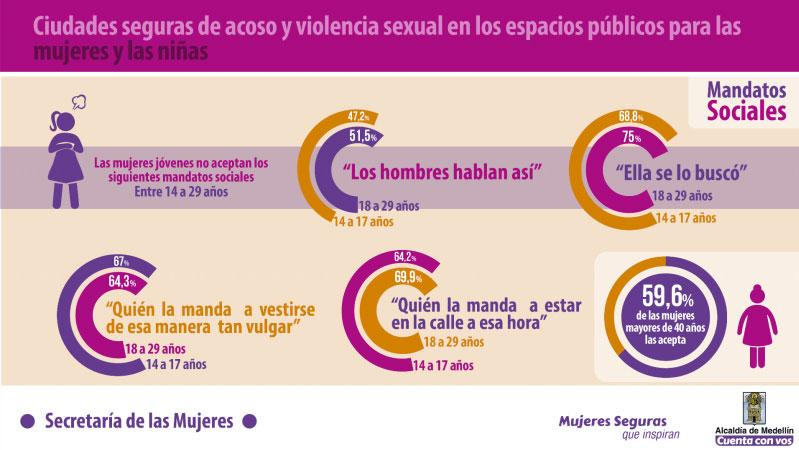 Fuente: https://www.rutanmedellin.org/es/programas-vigentes/2-uncategorised/592-reto-de-mujeresBogotá está en el programa de ciudades seguras desde el 2017, con su comité asesor. Se realizó un protocolo para la prevención y atención de las violencias contra las mujeres en el Sistema Integrado de Transporte Público. La Alcaldía Mayor de Bogotá, a través de Transmilenio y de las Secretarías Distritales de la Mujer y de Seguridad, presentó la campaña “Me Muevo Segura”, protocolo para prevenir, atender y sancionar el acoso que sufren las mujeres en el espacio y en el transporte público.“Sobre el acoso y la violencia sexual que ocurre contra mujeres y niñas en el espacio público, el estudio exploratorio, culminado en diciembre de 2017 arrojó entre sus principales resultados, los que siguen: Las mujeres encuestadas reconocen algunos comportamientos de acoso sexual como delitos: los gestos obscenos y mal intencionados 60%, exhibicionismo 78%, manoseos y tocamientos 86,2%, rozamiento en cualquier parte del cuerpo sin consentimiento 84,9%, que alguien te siga 79,7%, intimidación o agresión 92,8% y fotografías y grabaciones del cuerpo no consentidas y con connotación sexual 91,8%”. El 83,9% se siente muy insegura o insegura usando TransMilenio. El 38,4% de las mujeres ha decidido no tomarlo por temor a sufrir algún tipo de violencia sexual.La Unidad de Mantenimiento Vial – UMV y la Secretaría Distrital de la Mujer realizaron acciones en 2019, para disminuir los gestos obscenos y mal intencionados en las obras, haciendo una sensibilización con mujeres en una expresión artísticas en polisombras. La Secretaría Distrital de la Mujer del Distrito de Bogotá en el marco del programa Ciudades Seguras para la Mujeres y Niñas de ONU Mujeres desarrolló en articulación con 8 entidades del Distrito el “Protocolo de prevención atención y sanción de las violencias contra las mujeres en el espacio y el transporte público en Bogotá”, herramienta de articulación interinstitucional que tiene por objetivo adelantar acciones que contribuyan a mitigar el acoso sexual callejero y las violencias contra las mujeres en el espacio y el transporte público.En la implementación de dicho Protocolo la Secretaría Distrital de la Mujer y las entidades aliadas de este proceso, han tenido la posibilidad de realizar mediciones y análisis en torno a las violencias que experimentan las mujeres en el espacio y el transporte público encontrando como elementos relevantes para la presente discusión los siguientes:En recientes mediciones realizadas por la Secretaría Distrital de la Mujer (2019) Línea base de acoso sexual en la localidad de Kennedy, se evidenció la percepción de las ciudadanas sobre los procesos de denuncia, está fuertemente asociada al rechazo y ejecución de sanciones de tipo social, así: La principal reacción de las encuestadas ante el acoso callejero es ignorar la situación o al agresor 43,5%, El 25,4% ponen cara de disgusto, enojo u otra expresión no verbal, el 16,4% hacen una confrontación verbal y menos del 5% reaccionan de otras maneras. Que las mujeres que son acosadas en la calle no respondan al acosador, sino que traten de ignorarlo, ha sido un hallazgo común en otros estudios en los cuales se argumenta que la reacción de pasividad puede ser tomada como prueba del temor que infunde o de la complacencia que provoca (Bowman, 1993; De Miguel, 2007; Fairchild & Rudman, 2008; Toro-Jiménez y Ochoa-Sierra, 2017). De esta manera al indagar sobre las causas que lleven o no a las mujeres a realizar los procesos de denuncia se encuentra que para las ciudadanas solo el 6,0% de las personas que han vivido en los últimos 12 meses alguna situación de acoso la han denunciado ante alguna autoridad. Entre quienes no denunciaron, el 34,8% argumentan que no lo hicieron por falta de pruebas, el 24,0% porque opinan que no sirve para nada denunciar, el 22,2% no creen en la justicia, el 16,7% piensa que el trámite es muy complicado, el 11, 5% no sabe dónde denunciar y el 16,3% no lo hacen porque no creen que sea grave lo ocurrido. Al desagregar las cifras de denuncias es importante reparar también en su incredulidad en la justicia, su desconocimiento del papel que cumplen en estos casos las autoridades y la aprensión frente a las figuras que encarnan la seguridad en los espacios públicos. Si bien la proporción más alta de las mujeres encuestadas que denunciaron el hecho lo hicieron ante la Policía (71,9%), cerca de la mitad (47,6%) señalan que su denuncia no fue recibida satisfactoriamente y 1 de cada 3 mujeres que denunciaron responde que la autoridad que tomó la denuncia lo hizo juzgándola negativamente.Frente a ello se debe señalar que existen ejercicios de revictimización y de atención institucional que no se dan a partir de los enfoques de derechos y de género, lo cual permite la tolerancia social frente al acoso y generan barreras de acceso a la justicia e impunidad. Esto refleja la necesidad de seguir fortaleciendo el enfoque de género entre los actores que participan en el sistema judicial y en general, entre las personas que reciben y atienden los casos, de ahí que se requiera crear un protocolo de atención y trámite a las denuncias de estaos casos, que permita generar un acompañamiento a la víctima e impida la revictimización y la violencia institucional. En ese contexto, deben fortalecerse los procesos de acceso a la justicia para las mujeres víctimas de estas formas de violencias, eliminando los largos tiempos de indagación y ejecución, ejercicios de revictimización en la denuncia y estableciendo una tipificación clara y precisa que contemple la problemática expuesta. Además, se reitera que estos procesos deben adelantarse con un enfoque de derechos, de género y diferencial que permita dar respuesta a los impactos diferenciados de este tipo de violencia. Aunado a lo anterior es fundamental la creación de un sistema estadístico que permita tener cifras actualizadas y unificadas sobre las víctimas del acoso sexual callejero en todo el territorio colombiano.Además de lo anterior, la Secretaría Distrital de la Mujer tuvo ocasión de pronunciarse sobre el presente proyecto de ley, sobre el cual adujo en primer lugar que ha identificado que el acoso sexual es una “conducta discriminatoria contra los derechos de la mujer, específicamente en el ambiente de trabajo, luego en el escolar y posteriormente, como una forma de violencia contra la mujer, sin que exista una definición específica para tal comportamiento”.Además, añadió que “el denominado acoso callejero limita el acceso de las mujeres al espacio público, las disciplina y les recuerda que la universidad, la calle, el trabajo, los espacios de ocio y socialización o el transporte público pueden ser espacios hostiles, en los que no pueden, ni deben sentirse seguras. Esto obedece a una cultura que menosprecia lo femenino y entiende el cuerpo y la sexualidad de las mujeres como un objeto de intercambio y posesión. De esa manera, abordar el acoso sexual en el espacio público desde un enfoque de género requiere analizar un contexto de discriminación en el que la coerción sexual es la expresión de relaciones desiguales de poder entre hombres y mujeres.Además, el acoso en el espacio público y semipúblico reduce la libertad de movimiento de las mujeres y niñas en la ciudad, llevando consigo una limitación al derecho a la libertad de locomoción, esto también restringe su permanencia y uso del transporte público y su capacidad de participar en la vida pública”.
Por otro lado, desde la Secretaría de la Mujer y Equidad de Género de Villavicencio, se han adelantado distintas iniciativas pedagógicas para mostrarle a la sociedad que el ‘piropo callejero’ es una problemática que, aunque no parezca, se está convirtiendo en una forma de violencia. Los hombres no saben que el piropo es un tipo de violencia sexual y no saben que es un delito, que pueden ser denunciados por ello”, aseguró Leyla Rosa Peña Cadena, secretaria de la Mujer de Villavicencio.En definitiva, la prevalencia en las diferentes ciudades en Colombia del acoso sexual callejero muestra una educación discriminatoria recibida en la infancia. Que hace muy difícil explicar a la sociedad está condición. No podemos seguir normalizando dichos comportamientos mostrándolos como inocente y halagador. Está demostrado que las acciones como los “piropos” hacen sentir incomodas e inseguras a las mujeres en las calles. Se puede corroborar con las diferentes encuestas que han sido aplicados en ciudades colombianas. JUSTIFICACIÓN JURÍDICALa justificación jurídica para ampliar el delito de acoso sexual a espacios públicos o abiertos al público será analizada en este acápite y constará, básicamente, de estudiar la frontera entre el delito de acoso sexual, la injuria por vía de hecho, los actos sexuales violentos, actos sexuales abusivos y los problemas de imputación que se generan cuando una mujer es víctima de la conducta de la que se ocupa esta iniciativa.El Título IV de la Ley 599 de 2000 tipifica los delitos contra la libertad, integridad y formación sexuales, contemplando en su Capítulo II los delitos de acceso carnal abusivo con menor de catorce años (Artículo 208), actos sexuales con menor de catorce años (Artículo 209), acceso carnal o acto sexual abusivos con incapaz de resistir (Artículo 210) y acoso sexual (Artículo 210-A adicionado por el artículo 29 de la ley 1257 de 2008).De la lectura de estos tipos penales vemos que no toda acción es sancionada a través de los mismos porque, para alcanzar su configuración, debe existir una incapacidad de resistir, debe mediar violencia o debe ser con persona incapaz de defenderse, dejando por fuera conductas como las que tipifica este proyecto de ley; por ejemplo, situaciones en donde sin violencia y sin el consentimiento de la víctima hay tocamientos corporales en espacios como el transporte público o en cualquier punto del espacio público.En algunos casos, los problemas para imputar correctamente estos delitos pueden convertirse en factor de impunidad, exoneración de cargos, dificultades al momento de la denuncia o revictimización de la víctima.Lo anterior se puede observar en las siguientes cifras entregadas por la Fiscalía General de la Nación en respuesta a Derecho de Petición suscrito por la Representante a la Cámara Katherine Miranda con respecto del delito de Acoso Sexual contenido en el artículo 210-A.Tabla 1. Noticias criminales años 2017 a 31 de julio de 2021.Tabla 2. Noticias criminales años 2017 a 31 de julio de 2021. De esta manera, evidenciamos que con respecto al delito de acoso sexual contenido en el artículo 210-A del Código Penal, existe una imposibilidad de encajar las conductas propias del acoso sexual callejero, como los tocamientos mencionados en el ejemplo líneas arriba, debido a que no se encuentran presentes los elementos de subordinación ni de permanencia en el tiempo; la Corte Suprema de Justicia ha establecido que la esencia de esta conducta radica en las posibilidades que surgen de la asimetría entre la víctima y el agresor, en cuanto permite a este último subyugar, atemorizar, subordinar, amedrentar, coaccionar o intimidar a la primera, permitiéndole agraviarla, humillarla o mortificarla, además que señala que los distintos verbos rectores del delito implican continuidad, reiteración o persistencia por parte del acosador; situaciones, todas, que no se presentan en un tocamiento en el que tanto agresor como víctima se encuentren en igualdad de condiciones, como al transitar por una calle, donde no necesariamente implique un comportamiento reiterativo u hostigante, pero que tenga una clara connotación sexual.Tanto es así, que conforme a las Tablas 1 y 2 de las 1123 denuncias de acosos sexual cometidos en espacios públicos en ese periodo de tiempo fueron archivadas un total de 454 mientras que de otras 656 no se tiene siquiera registro sobre el estado del proceso, y que con respecto a las denuncias realizadas sin especificar el lugar de los hechos el número de denuncias archivadas es de 1128 de un total de 3008 noticias criminales reportadas, con el resultado que el tipo penal de acoso sexual vigente en nuestro Código Penal se queda corto a la hora de proteger la integridad y la libertad sexuales de las mujeres que son acosadas sexualmente en el espacio público.En el caso del delito de Acto Sexual Violento (Artículo 206) consignado en el Código Penal consagra que “el que realice en otra persona acto sexual diverso al acceso carnal mediante violencia, incurrirá en prisión de ocho (8) a dieciséis (16) años” presentando en la práctica una posibilidad muy reducida de que se consiga una imputación de cargos sólida cuando estamos frente a un caso de acoso callejero debido a que este delito requiere del cumplimiento del requisito de violencia que debe emplear el agresor con la víctima.En el sentido de lo antedicho, la Secretaría Distrital de la Mujer, recordando la jurisprudencia de la Corte Suprema de Justicia sobre la materia, indicó que “los vacíos respecto de la protección efectiva de los derechos sexuales y reproductivos en Colombia y, la inexistencia de tipos penales que abarquen todas las manifestaciones de la violencia sexual, permiten interpretaciones que pueden perpetuar actos de discriminación contra las mujeres, entre estos, la interpretación de que el acoso sexual en el espacio público no constituye un hecho de violencia sexual y solo en determinados casos puede llegar a afectar la moral y el honor, lo que justifica que estos actos se cataloguen como injurias por vías de hecho. Esto fomenta la subvaloración del impacto real de esta forma de violencia en contra de las mujeres”.Por otro lado, la Corte Suprema de Justicia ha considerado en algunas ocasiones que, por ejemplo, tocamientos corporales en espacios como el transporte público pueden tipificarse a través del delito de Injuria de Hecho (Artículo 226 del Código Penal).Nótese que el delito contenido en el artículo 226 del Código Penal está contenido en los tipos que tutelan la integridad moral de la víctima, sobre lo que podemos decir que cuando un hombre toca a una mujer sin su consentimiento y con malas intenciones, lo que está buscando es agredirla sexualmente, no generar un insulto, sin embargo, cuando la víctima es menor de 14 años o persona con incapacidad de resistir se encaja en actos sexuales abusivos, existiendo en la práctica una diferenciación artificial cuando los tocamientos no consentidos se realizan en contra de víctimas mayores o menores de edad, pudiendo provocar imprecisiones al momento de presentar la denuncia.  Este delito tampoco escapa del análisis efectuado líneas arriba con respecto del delito de Acoso Sexual, en tanto a que las cifras entregadas por la Fiscalía General de la Nación se evidenció que solo 6 de las 9894 denuncias del delito de injuria por vías de hecho sin especificar el lugar de los hechos donde la victima sea mujer llegaron a Sentencias condenatorias entre los años 2017 y lo corrido del 2021, mientras que en el caso de las 3999 denuncias realizadas por mujeres por hechos cometidos en espacios públicos fueron archivadas un total de 1118.Tabla 3. Noticias criminales años 2017 a 31 de julio de 2021.Tabla 4. Noticias criminales años 2017 a 31 de julio de 2021.Ahora bien, cabe resaltar que en el caso de la Injuria por Vías de Hecho quedan por fuera aquellas situaciones en las que el acoso o el asedio sexual en espacio público sea materializado de manera verbal, en el entendido que, para la Corte Suprema de Justicia se entiende por vías de hecho “las formas distintas a las verbales en que se ofende el honor de una persona”.Por último, se destaca que, aunque la Ley 1801 de 2016 incluye contravenciones que podrían sancionar este tipo conductas, la observancia de estas conductas a nivel internacional ha demostrado que, existe impunidad ante actos de violencia, lo que conlleva a que los agresores se crean legitimados y que poco a poco, los ataques vayan escalando en intensidad. Por lo que es imprescindible que sean medidas punitivas a través del Código Penal para que no se aumenten las cifras de acoso sexual en espacio público y, de ellas, no se escalen las consecuencias de estas conductas. En conclusión, ponemos a consideración del Congreso de la República el presente proyecto de ley para corregir lo que podríamos denominar un vacío normativo, incluyendo la ampliación del delito de acoso sexual actualmente vigente y agregando elementos objetivos al tipo de acto sexual violento para que se penalicen específicamente las conductas propias del acoso sexual en espacios públicos o de libre acceso público para tutelar la libertad sexual de las víctimas de estas conductas y otorgar al operador judicial un tipo penal para que investigue, juzgue y sancione este tipo de conductas reprochadas por la sociedad y padecida principalmente, por las mujeres; así como la inclusión de otras disposiciones tendientes a la concientización y prevención sobre este tipo de violencia y castigar a quien viole la intimidad sexual de una persona.DERECHO COMPARADOEste tipo de acoso sexual en espacio público ha sido sancionado de manera expresa en los ordenamientos jurídicos de algunos países como Argentina, Chile, Perú y Uruguay.ArgentinaEl 7 de diciembre de 2016 fue sancionada la Ley 5742 con el objetivo de prevenir y sancionar el acoso sexual en espacios públicos o de acceso público, verbal o, físico, que hostiguen, maltraten o intimiden y que afecten en general la dignidad, la libertad, el libre tránsito y el derecho a la integridad física o moral de personas, basados en su condición de género, identidad y/o orientación sexual.Según el artículo 2 de esa norma se entiende como acoso sexual en espacios públicos o de acceso público a las conductas físicas o verbales de naturaleza o connotación sexual, basadas en el género, identidad y/u orientación sexual, realizadas por una o más personas en contra de otra u otras, quienes no desean o rechazan estas conductas en tanto afectan su dignidad, sus derechos fundamentales como la libertad, integridad y libre tránsito, creando en ellas intimidación, hostilidad, degradación, humillación o un ambiente ofensivo en los espacios públicos y en los espacios privados de acceso público.De acuerdo con la legislación argentina este tipo de acoso sexual puede manifestarse a través de: comentarios sexuales, directos o indirectos al cuerpo, fotografías y grabaciones no consentidas, contacto físico indebido u no consentido, persecución o arrinconamiento, masturbación o exhibicionismo, gestos obscenos u otras expresiones.ChileEl 16 de abril de 2019 se promulgó la ley 21.153 que modificó el Código Penal para tipificar el delito de acoso sexual en espacios públicos.La ley establece que comete acoso sexual el que realizare, en lugares públicos o de libre acceso público, y sin mediar consentimiento de la víctima, un acto de significación sexual capaz de provocar una situación objetivamente intimidatoria, hostil o humillante.PerúEn marzo de 2015 se promulgó la ley 30314 con el objeto de prevenir y sancionar el acoso sexual producido en espacios públicos que afectan los derechos de las personas, en especial, los derechos de las mujeres estableciendo un ámbito de aplicación para la ley, definiendo los sujetos de acosador/acosadora y acosado/acosada, conceptualizando el acoso sexual en espacios públicos, configurando los elementos que constituyen esta conducta y las manifestaciones de esta.Esta norma también determinó una serie de medidas y obligaciones en contra del acoso sexual en espacio público que deben adelantar los tanto los gobiernos regionales, provinciales y locales como el Ministerio de la Mujer y poblaciones vulnerables, el Ministerio de Transportes y Comunicaciones, el Ministerio del Interior, Ministerio de Educación y el Ministerio de Salud.5.4 Uruguay
En Uruguay, la Ley 19.580 del 1 de diciembre de 2017 «contra la violencia hacia las mujeres basada en género», estableció que una forma de esta es el «acoso sexual callejero», el cual definió como «todo acto de naturaleza o connotación sexual ejercida en los espacios públicos por una persona en contra de una mujer sin su consentimiento, generando malestar, intimidación, hostilidad, degradación y humillación» (art. 6.k). En consecuencia, adicionó el artículo 273 bis del Código Penal para tipificar los actos de exhibición sexual así:Abuso sexual sin contacto corporal. El que ejecutare o hiciera ejecutar a otra persona actos de exhibición sexual ante una persona menor de dieciocho años de edad, será castigado con seis meses de prisión a tres años de penitenciaríaCONFLICTO DE INTERESESDando cumplimiento a lo establecido en el artículo 3 de la Ley 2003 del 19 de noviembre de 2019, por la cual se modifica parcialmente la Ley 5 de 1992, se considera que de la discusión y aprobación del presente Proyecto de Ley no podría generarse un conflicto de interés en consideración al interés particular, actual y directo de los congresistas, de su cónyuge, compañero o compañera permanente, o parientes dentro del segundo grado de consanguinidad, segundo de afinidad o primero civil, por cuanto se tratan de disposiciones de carácter general que modifican la ley del código civil colombiano. Sobre este asunto ha señalado el Consejo de Estado:“No cualquier interés configura la causal de desinvestidura en comento, pues se sabe que sólo lo será aquél del que se pueda predicar que es directo, esto es, que per se le alegado beneficio, provecho o utilidad encuentre su fuente en el asunto que fue conocido por el legislador; particular, que el mismo sea específico o personal, bien para el congresista o quienes se encuentren relacionados con él; y actual o inmediato, que concurra para el momento en que ocurrió la participación o votación del congresista, lo que excluye sucesos contingentes, futuros o imprevisibles. También se tiene noticia que el interés puede ser de cualquier naturaleza, esto es, económico o moral, sin distinción alguna”.De igual forma, es pertinente señalar lo que la Ley 5 de 1992 dispone sobre la materia en el artículo 286, modificado por el artículo 1 de la Ley 2003 de 2019:“Se entiende como conflicto de interés una situación donde la discusión o votación de un proyecto de ley o acto legislativo o artículo, pueda resultar en un beneficio particular, actual y directo a favor del congresista.a) Beneficio particular: aquel que otorga un privilegio o genera ganancias o crea indemnizaciones económicas o elimina obligaciones a favor del congresista de las que no gozan el resto de los ciudadanos. Modifique normas que afecten investigaciones penales, disciplinarias, fiscales o administrativas a las que se encuentre formalmente vinculado.b) Beneficio actual: aquel que efectivamente se configura en las circunstancias presentes y existentes al momento en el que el congresista participa de la decisión. c) Beneficio directo: aquel que se produzca de forma específica respecto del congresista, de su cónyuge, compañero o compañera permanente, o parientes dentro del segundo grado de consanguinidad, segundo de afinidad o primero civil.”La anterior descripción de los posibles conflictos de interés que se puedan presentar frente al trámite del presente proyecto de ley, conforme a lo dispuesto en el artículo 291 de la ley 5 de 1992 modificado por la ley 2003 de 2019, no exime al Congresista de identificar causales adicionales.PLIEGO DE MODIFICACIONES PROPOSICIÓNPor lo anteriormente expuesto, solicito a la Honorable Plenaria de la Cámara de Representantes, dar segundo debate al Proyecto de Ley No. 483 de 2020 Cámara “Por medio de la cual se crea el tipo penal de acoso sexual en espacio público y se dictan otras disposiciones”conforme a las modificaciones propuestas en el pliego.Cordialmente, TEXTO PROPUESTO PARA SEGUNDO DEBATE DEL PROYECTO DE LEY No. 483 DE 2020 CÁMARA“Por medio de la cual se modifica el artículo 210A del código penal y se dictan otras disposiciones”* * *El Congreso de la República de Colombia DECRETAARTÍCULO 1. OBJETO. La presente ley tiene por objeto ampliar el alcance del acoso sexual a espacios públicos o lugares abiertos al público, así como sancionar otras conductas que atenten contra la libertad, integridad y formación sexual. ARTÍCULO 2. Modifíquese el Articulo 210-A del Capítulo Segundo del Título IV del Libro Segundo de la Ley 599 de 2000, el cual quedará así: “ARTÍCULO 210-A. ACOSO SEXUAL. El que, sin mediar consentimiento o valiéndose de su superioridad manifiesta o relaciones de autoridad o de poder, edad, sexo, posición laboral, social, familiar o económica, con fines sexuales, acose, persiga, hostigue, asedie física o verbalmente, en espacio público o privado, a otra persona, incurrirá en prisión de doce (12) a treinta y seis (36) meses siempre que la conducta no constituya por sí misma otro delito con pena mayor”.ARTÍCULO 3. Modifíquese el artículo 206 del Capítulo Segundo del Título IV del Libro Segundo de la Ley 599 de 2000, el cual quedará así:“ARTÍCULO 206. ACTO SEXUAL VIOLENTO. El que realice en otra persona acto sexual diverso al acceso carnal mediante violencia, incurrirá en prisión de noventa y seis (96) a ciento noventa y dos (192) meses.En la misma pena incurrirá el que realice tocamientos, frotamientos, o cualquier otro acto de connotación sexual, de manera sorpresiva y momentánea, sobre el cuerpo de una persona en lugar público, abierto al público, transporte público o aglomeraciones de personas”.ARTÍCULO 4. Adiciónese al Capítulo Segundo del Título IV del Libro Segundo de la Ley 599 de 2000, el siguiente artículo:“ARTÍCULO 210B. VIOLACIÓN DE LA INTIMIDAD SEXUAL. El que sin autorización previa y expresa de su titular, con o sin fines de lucro, ofrezca, divulgue, difunda o revele, a través de cualquier red de información o medio de comunicación, imágenes, audios o videos con contenido sexual o desnudos, incurrirá en prisión de setenta y dos (72) a ciento veinte (120) meses. En la misma pena incurrirá el que realice fotografías o grabaciones de connotación sexual, sin consentimiento expreso en lugar público, abierto al público o en transporte público, siempre que la conducta no constituya delito sancionado con pena mayor.La pena se aumentará en una tercera parte a la mitad cuando la conducta se cometa para constreñir a otro a hacer, tolerar u omitir alguna cosa.No habrá lugar a responsabilidad penal en las conductas descritas en el presente artículo, cuando el agente utilice los contenidos como prueba dentro de una denuncia ante autoridad competente o proceso de naturaleza penal o disciplinario”.ARTÍCULO 5. PREVENCIÓN DEL ACOSO SEXUAL EN ESPACIO PÚBLICO. El Gobierno Nacional, en cabeza del Ministerio de Educación y la Consejería Presidencial para la Equidad de la Mujer implementarán campañas de concientización y prevención sobre el acoso sexual en espacios públicos o lugares abiertos al público, así como del contenido de la presente ley.Los entes territoriales, en cabeza de sus Secretarías de la Mujer donde las hubiere implementarán lo mismo dentro de su respectiva jurisdicción territorial.Para ello, tanto Gobierno Nacional como entes territoriales deberán tener en cuenta la forma diferenciada en que este tipo de violencia se manifiesta en razón al género, la edad y la orientación sexual de las víctimas.ARTÍCULO 6. VIGENCIA. La presente ley rige a partir de su promulgación y deroga todas las disposiciones que le sean contrarias.Cordialmente, Número de denuncias delito acoso sexual (artículo 210-A) víctimas mujeres años 2017 a 2021, por hechos cometidos en espacios comunitarios (parques, centros comerciales, sitios públicos, etc.)Sentencias condenatoriasSentencias absolutoriasArchivosPreclusionesSin especificar11231014542656Número de denuncias delito acoso sexual víctimas mujeres años 2017 a 2021, sin especificar lugar de hechosSentencias condenatoriasSentencias absolutoriasArchivosPreclusionesSin especificar300819101128161835Número de denuncias delito injuria por vías de hecho víctimas mujeres años 2017 a 2021, sin especificar lugar de hechosSentencias condenatoriasSentencias absolutoriasArchivosPreclusionesSin especificar989461270667175Número de denuncias delito injuria por vías de hecho víctimas mujeres años 2017 a 2021, por hechos cometidos en espacios comunitarios (parques, centros comerciales, sitios públicos, etc.)Sentencias condenatoriasSentencias absolutoriasArchivosPreclusionesSin especificar39993161118192821TEXTO APROBADO EN PRIMER DEBATETEXTO PROPUESTOJUSTIFICACIÓN“Por medio de la cual se crea el tipo penal de acoso sexual en espacio público y se dictan otras disposiciones”“Por medio de la cual se modifica el artículo 210A del código penal y se dictan otras disposiciones”Se ajusta el titulo para guardar sistematicidad y relación con las modificaciones propuestas al articulado aprobado en primer debate.ARTÍCULO 1. OBJETO. La presente ley tiene por objeto sancionar el acoso sexual en espacio público o lugares abiertos al público.ARTÍCULO 1. OBJETO. La presente ley tiene por objeto ampliar el alcance del acoso sexual a espacios públicos o lugares abiertos al público, así como sancionar otras conductas que atenten contra la libertad, integridad y formación sexual. Se ajusta el objeto para guardar sistematicidad y relación con las modificaciones propuestas al articulado aprobado en primer debate.ARTÍCULO 2. Adiciónese al Capítulo Segundo del Título IV del Libro Segundo de la Ley 599 de 2000, el siguiente artículo:ARTÍCULO  210-B.  ACOSO SEXUAL EN ESPACIO PÚBLICO.  El que, sin mediar consentimiento, acose, asedie física o verbalmente, realice exhibicionismo, tocamientos o filmaciones con connotación sexual inequívoca o contenido sexual explícito, contra una persona, en espacio público o lugares abiertos al público incurrirá en prisión de uno (1) a tres (3) años siempre que la conducta no constituya por sí misma otro delito con pena mayor.ARTÍCULO 2. Modifíquese el Articulo 210-A del Capítulo Segundo del Título IV del Libro Segundo de la Ley 599 de 2000, el cual quedará así: “ARTÍCULO 210-A. ACOSO SEXUAL. El que, sin mediar consentimiento o valiéndose de su superioridad manifiesta o relaciones de autoridad o de poder, edad, sexo, posición laboral, social, familiar o económica, con fines sexuales, acose, persiga, hostigue, asedie física o verbalmente, en espacio público o privado, a otra persona, incurrirá en prisión de doce (12) a treinta y seis (36) meses siempre que la conducta no constituya por sí misma otro delito con pena mayor”.En este caso se desiste de crear un tipo penal nuevo y autónomo denominado “acoso sexual en espacio público” para modificar el delito ya vigente de Acoso Sexual en el artículo 210A del Código Penal, ampliando su alcance fuera del ámbito estrictamente privado para pasar a lo público.Se excluyen de la propuesta inicial las conductas de exhibicionismo por ser un asunto de la órbita policiva, tocamientos para incluirlo en el tipo de acto sexual violento y las filmaciones para incluirse dentro del delito de “violación a la intimidad sexual” propuesto en el artículo nuevo número 4 de este proyecto.Estas modificaciones se hacen de acuerdo con lo discutido en la Comisión Primera durante el primer debate.Por técnica legislativa la pena debería estar en meses y no en años.ARTÍCULO 3.	PREVENCIÓN DEL ACOSO SEXUAL EN ESPACIO PÚBLICO. El Gobierno Nacional, en cabeza del Ministerio de Educación y la Consejería Presidencial para la Equidad de la Mujer implementarán campañas de concientización y prevención sobre el acoso sexual en espacios públicos o lugares abiertos al público, así como del contenido de la presente ley.Los entes territoriales, en cabeza de sus Secretarías de la Mujer donde las hubiere implementarán lo mismo dentro de su respectiva jurisdicción territorial.Para ello, tanto Gobierno Nacional como entes territoriales deberán tener en cuenta la forma diferenciada en que este tipo de violencia se manifiesta en razón al género, la edad y la orientación sexual de las víctimas.ARTÍCULO 3. Modifíquese el artículo 206 del Capítulo Segundo del Título IV del Libro Segundo de la Ley 599 de 2000, el cual quedará así: “ARTÍCULO 206. ACTO SEXUAL VIOLENTO. El que realice en otra persona acto sexual diverso al acceso carnal mediante violencia, incurrirá en prisión de noventa y seis (96) a ciento noventa y dos (192) meses.En la misma pena incurrirá el que realice tocamientos, frotamientos, o cualquier otro acto de connotación sexual, de manera sorpresiva y momentánea, sobre el cuerpo de una persona en lugar público, abierto al público, transporte público o aglomeraciones de personas”.Artículo nuevo.Se modifica el tipo penal de Acto Sexual Violento para que taxativamente contemple los eventos de tocamientos con connotación sexual y no se preste a que su interpretación se tipifique como una injuria por vía de hecho.Respecto a las filmaciones con connotación sexual inequívoca o contenido sexual explícito, es menester que sea configurado como un tipo penal autónomo con una sanción superior.Por técnica legislativa la pena debería estar en meses y no en años.ARTÍCULO 4. VIGENCIA. La presente ley rige a partir de su promulgación y deroga todas las disposiciones que le sean contrarias.ARTÍCULO 4. Adiciónese al Capítulo Segundo del Título IV del Libro Segundo de la Ley 599 de 2000, el siguiente artículo:“ARTÍCULO 210B. VIOLACIÓN DE LA INTIMIDAD SEXUAL. El que sin autorización previa y expresa de su titular, con o sin fines de lucro, ofrezca, divulgue, difunda o revele, a través de cualquier red de información o medio de comunicación, imágenes, audios o videos con contenido sexual o desnudos, incurrirá en prisión de setenta y dos (72) a ciento veinte (120) meses. En la misma pena incurrirá el que realice fotografías o grabaciones de connotación sexual, sin consentimiento expreso en lugar público, abierto al público o en transporte público, siempre que la conducta no constituya delito sancionado con pena mayor.La pena se aumentará en una tercera parte a la mitad cuando la conducta se cometa para constreñir a otro a hacer, tolerar u omitir alguna cosa.No habrá lugar a responsabilidad penal en las conductas descritas en el presente artículo, cuando el agente utilice los contenidos como prueba dentro de una denuncia ante autoridad competente o proceso de naturaleza penal o disciplinario”.Articulo nuevo. El texto aprobado incluía dentro del nuevo delito la violencia sexual a través de medios digitales, sin embargo, se quedaba corto.Por esa razón se incluye este artículo nuevo en el que se crea como delito autónomo LA VIOLACIÓN DE LA INTIMIDAD SEXUAL con una pena entre 6 y 12 años. En donde se sancione a quienes incurran en este tipo de comportamientos. ARTÍCULO 5. PREVENCIÓN DEL ACOSO SEXUAL EN ESPACIO PÚBLICO. El Gobierno Nacional, en cabeza del Ministerio de Educación y la Consejería Presidencial para la Equidad de la Mujer implementarán campañas de concientización y prevención sobre el acoso sexual en espacios públicos o lugares abiertos al público, así como del contenido de la presente ley.Los entes territoriales, en cabeza de sus Secretarías de la Mujer donde las hubiere implementarán lo mismo dentro de su respectiva jurisdicción territorial.Para ello, tanto Gobierno Nacional como entes territoriales deberán tener en cuenta la forma diferenciada en que este tipo de violencia se manifiesta en razón al género, la edad y la orientación sexual de las víctimas.Se ajusta numeración.ARTÍCULO 6. VIGENCIA. La presente ley rige a partir de su promulgación y deroga todas las disposiciones que le sean contrarias.Se ajusta numeración.EDWARD DAVID RODRIGUEZ RODRIGUEZCoordinador PonenteJOSE DANIEL LOPEZ JIMENEZCoordinador PonenteADRIANA MAGALI MATIZ VARGASPonenteELBERT DIAZ LOZANOPonenteHERNAN GUSTAVO ESTUPIÑAN CALVACHEPonenteINTI RAUL ASPRILLA REYESPonenteLUIS ALBERTO ALBAN URBANOPonenteCARLOS GERMAN NAVAS TALEROPonenteANGELA MARIA ROBLEDO GOMEZPonenteJUAN CARLOS LOZADA VARGASPonenteEDWARD DAVID RODRIGUEZ RODRIGUEZCoordinador PonenteJOSE DANIEL LOPEZ JIMENEZCoordinador PonenteADRIANA MAGALI MATIZ VARGASPonenteELBERT DIAZ LOZANOPonenteHERNAN GUSTAVO ESTUPIÑAN CALVACHEPonenteINTI RAUL ASPRILLA REYESPonenteLUIS ALBERTO ALBAN URBANOPonenteCARLOS GERMAN NAVAS TALEROPonenteANGELA MARIA ROBLEDO GOMEZPonenteJUAN CARLOS LOZADA VARGASPonente